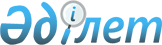 "2016 - 2018 жылдарға арналған аудандық бюджет туралы" Байзақ аудандық мәслихатының 2015 жылғы 25 желтоқсандағы №48-3 шешіміне өзгерістер енгізу туралыЖамбыл облысы Байзақ аудандық мәслихатының 2016 жылғы 16 наурыздағы № 52-7 шешімі. Жамбыл облысы Әділет департаментінде 2016 жылғы 25 наурызда № 3001 болып тіркелді      РҚАО-ның ескертпесі. 

      Құжаттың мәтінінде түпнұсқаның пунктуациясы мен орфографиясы сақталған.

      Қазақстан Республикасының 2008 жылғы 4 желтоқсандағы Бюджет кодексінің 109 бабына, "Қазақстан Республикасындағы жергілікті мемлекеттік басқару және өзін – өзі басқару туралы" Қазақстан Республикасының 2001 жылғы 23 қаңтардағы Заңының 6 бабына сәйкес және "2016-2018 жылдарға арналған облыстық бюджет туралы" Жамбыл облыстық мәслихатының 2014 жылғы 11 желтоқсандағы №33-3 шешіміне өзгерістер мен толықтыру енгізу туралы" Жамбыл облыстық мәслихатының 2016 жылғы 24 ақпандағы №46-5 шешіміне (нормативтік құқықтық актілерді мемлекеттік тіркеу Тізілімінде №2952 болып тіркелген) негізінде аудандық мәслихат ШЕШІМ ҚАБЫЛДАДЫ:

      1. "2016 – 2018 жылдарға арналған аудандық бюджет туралы" Байзақ аудандық мәслихатының 2015 жылғы 25 желтоқсандағы №48-3 шешіміне (Нормативтік құқықтық актілерде мемлекеттік тіркеу тізілімінде №2880 болып тіркелген, 2016 жылғы 6 қаңтарында аудандық №3-4-5 "Ауыл жаңалығы-Сельская новь" газетінде жарияланған) келесідей өзгерістер енгізілсін: 

      1 тармақта:

      1) тармақшада:

       "8 853 263" сандары "8 116 862" сандарымен ауыстырылсын; 

       2) тармақшада:

       "8 853 263" сандары "8 709 013" сандарымен ауыстырылсын; 

      4) тармақшада:

       "0" саны "4 100" сандарымен ауыстырылсын; 

      5) тармақшада:

       "-41 833" сандары "-629 884" сандарымен ауыстырылсын; 

      6) тармақшада:

       "41 833" сандары "629 884" сандарымен ауыстырылсын.

      Аталған шешімнің 1 және 6 қосымшалары осы шешімнің 1 және 2 қосымшаларына сәйкес жаңа редакцияда мазмұндалсын.

      2. Осы шешімнің орындалуын бақылау Байзақ аудандық мәслихатының "Аумақты экономикалық дамыту, қаржы, бюджет, әкімшілік аумақтық құрылым, адам құқығын қорғау мәселелері және жер учаскелерін сатып алу туралы шарттар жобаларын қарау" жөніндегі тұрақты комиссиясына жүктелсін.

      3. Осы шешім әділет органдарында мемлекеттік тіркеуден өткен күннен бастап күшіне енеді және 2016 жылдың 1 қаңтарынан қолданысқа енгізіледі.

 2016 жылға арналған аудандық бюджет 2016 жылға арналған Байзақ ауданының ауылдық округтерінің бюджеттік бағдарламаларының тізбесі      мың теңге


					© 2012. Қазақстан Республикасы Әділет министрлігінің «Қазақстан Республикасының Заңнама және құқықтық ақпарат институты» ШЖҚ РМК
				
      Аудандық мәслихат

      сессиясының төрағасы

С. Рәпілбеков

      Аудандық мәслихат

      хатшысының міндетін 

      уақытша атқарушы

Е. Есимов
Байзақ аудандық мәслихатының
2016 жылғы 16 наурыздағы
№52-7 шешіміне 1 қосымшаБайзақ аудандық мәслихатының
2015 жылғы 25 желтоқсандағы
№ 48-3 шешіміне 1 қосымша Санаты

Санаты

Санаты

Санаты

сомасы, мың теңге

Сыныбы

Сыныбы

Сыныбы

сомасы, мың теңге

Iшкi сыныбы

Iшкi сыныбы

сомасы, мың теңге

Атауы

1. КІРІСТЕР

8116862

1

Салықтық түсімдер

679810

01

Табыс салығы

237800

2

Жеке табыс салығы

237800

03

Әлеуметтiк салық

174500

1

Әлеуметтік салық

174500

04

Меншiкке салынатын салықтар

222300

1

Мүлiкке салынатын салықтар

142000

3

Жер салығы

8800

4

Көлiк құралдарына салынатын салық

68000

5

Бірыңғай жер салығы

3500

05

Тауарларға, жұмыстарға және қызметтерге салынатын iшкi салықтар

30400

2

Акциздер

14000

3

Табиғи және басқа да ресурстарды пайдаланғаны үшiн түсетiн түсiмдер

1900

4

Кәсiпкерлiк және кәсiби қызметтi жүргiзгенi үшiн алынатын алымдар

14500

07

Басқа да салықтар

810

1

Басқа да салықтар

810

08

Заңдық мәнді іс-әрекеттерді жасағаны және (немесе) оған уәкілеттігі бар мемлекеттік органдар немесе лауазымды адамдар құжаттар бергені үшін алынатын міндетті төлемдер

14000

1

Мемлекеттік баж

14000

2

Салықтық емес түсiмдер

1550

01

Мемлекеттік меншіктен түсетін кірістер

450

5

Мемлекет меншігіндегі мүлікті жалға беруден түсетін кірістер

450

04

Мемлекеттік бюджеттен қаржыландырылатын, сондай-ақ Қазақстан Республикасы Ұлттық Банкінің бюджетінен (шығыстар сметасынан) қамтылатын және қаржыландырылатын мемлекеттік мекемелер салатын айыппұлдар, өсімпұлдар, санкциялар, өндіріп алулар

600

1

Мұнай секторы ұйымдарынан түсетін түсімдерді қоспағанда, мемлекеттік бюджеттен қаржыландырылатын, сондай-ақ Қазақстан Республикасы Ұлттық Банкінің бюджетінен (шығыстар сметасынан) ұсталатын және қаржыландырылатын мемлекеттік мекемелер салатын айыппұлдар, өсімпұлдар, санкциялар, өндіріп алулар

600

06

Өзге де салықтық емес түсiмдер

500

1

Өзге де салықтық емес түсiмдер

500

3

Негізгі капиталды сатудан түсетін түсімдер

25700

03

Жердi және материалдық емес активтердi сату

25700

1

Жерді сату

25000

2

Материалдық емес активтерді сату

700

4

Трансферттердің түсімдері

7409802

02

Мемлекеттiк басқарудың жоғары тұрған органдарынан түсетiн трансферттер

7409802

2

Облыстық бюджеттен түсетiн трансферттер

7409802

Функционалдық топ

Функционалдық топ

Функционалдық топ

Функционалдық топ

сомасы, мың теңге

Бюджеттік бағдарламалардың әкімшісі

Бюджеттік бағдарламалардың әкімшісі

Бюджеттік бағдарламалардың әкімшісі

сомасы, мың теңге

Бағдарлама

Бағдарлама

сомасы, мың теңге

Атауы

2. Шығындар

8709013

01

Жалпы сипаттағы мемлекеттiк қызметтер

581226

112

Аудан (облыстық маңызы бар қала) мәслихатының аппараты

21989

001

Аудан (облыстық маңызы бар қала) мәслихатының қызметін қамтамасыз ету жөніндегі қызметтер

21669

003

Мемлекеттік органның күрделі шығыстары

320

122

Аудан (облыстық маңызы бар қала) әкімінің аппараты

123266

001

Аудан (облыстық маңызы бар қала) әкімінің қызметін қамтамасыз ету жөніндегі қызметтер

118151

003

Мемлекеттік органның күрделі шығыстары

5115

123

Қаладағы аудан, аудандық маңызы бар қала, кент, ауыл, ауылдық округ әкімінің аппараты

369263

001

Қаладағы аудан, аудандық маңызы бар қаланың, кент, ауыл, ауылдық округ әкімінің қызметін қамтамасыз ету жөніндегі қызметтер

358172

022

Мемлекеттік органның күрделі шығыстары

11091

452

Ауданның (облыстық маңызы бар қаланың) қаржы бөлімі

26027

001

Ауданның (облыстық маңызы бар қаланың) бюджетін орындау және коммуналдық меншігін басқару саласындағы мемлекеттік саясатты іске асыру жөніндегі қызметтер

22473

003

Салық салу мақсатында мүлікті бағалауды жүргізу

2500

010

Жекешелендіру, коммуналдық меншікті басқару, жекешелендіруден кейінгі қызмет және осыған байланысты дауларды реттеу

750

018

Мемлекеттік органның күрделі шығыстары

304

453

Ауданның (облыстық маңызы бар қаланың) экономика және бюджеттік жоспарлау бөлімі

17488

001

Экономикалық саясатты, мемлекеттік жоспарлау жүйесін қалыптастыру және дамыту саласындағы мемлекеттік саясатты іске асыру жөніндегі қызметтер

17110

004

Мемлекеттік органның күрделі шығыстары

378

458

Ауданның (облыстық маңызы бар қаланың) тұрғын үй-коммуналдық шаруашылығы, жолаушылар көлігі және автомобиль жолдары бөлімі

11406

001

Жергілікті деңгейде тұрғын үй-коммуналдық шаруашылығы, жолаушылар көлігі және автомобиль жолдары саласындағы мемлекеттік саясатты іске асыру жөніндегі қызметтер

11406

494

Ауданның (облыстық маңызы бар қаланың) кәсіпкерлік және өнеркәсіп бөлімі

11787

001

Жергілікті деңгейде кәсіпкерлікті және өнеркәсіпті дамыту саласындағы мемлекеттік саясатты іске асыру жөніндегі қызметтер

11766

003

Мемлекеттік органның күрделі шығыстары

21

02

Қорғаныс

2795

122

Аудан (облыстық маңызы бар қала) әкімінің аппараты

2795

005

Жалпыға бірдей әскери міндетті атқару шеңберіндегі іс-шаралар

2795

03

Қоғамдық тәртіп, қауіпсіздік, құқықтық, сот, қылмыстық-атқару қызметі

2000

458

Ауданның (облыстық маңызы бар қаланың) тұрғын үй-коммуналдық шаруашылығы, жолаушылар көлігі және автомобиль жолдары бөлімі

2000

021

Елдi мекендерде жол қозғалысы қауiпсiздiгін қамтамасыз ету

2000

04

Бiлiм беру

6613456

464

Ауданның (облыстық маңызы бар қаланың) білім бөлімі

1115048

009

Мектепке дейінгі тәрбие мен оқыту ұйымдарының қызметін қамтамасыз ету

534147

040

Мектепке дейінгі білім беру ұйымдарында мемлекеттік білім беру тапсырысын іске асыруға

580901

123

Қаладағы аудан, аудандық маңызы бар қала, кент, ауыл, ауылдық округ әкімінің аппараты

11847

005

Ауылдық жерлерде балаларды мектепке дейін тегін алып баруды және кері алып келуді ұйымдастыру

11847

464

Ауданның (облыстық маңызы бар қаланың) білім бөлімі

4976200

003

Жалпы білім беру

4766740

006

Балаларға қосымша білім беру

209460

465

Ауданның (облыстық маңызы бар қаланың) дене шынықтыру және спорт бөлімі

114070

017

Балалар мен жасөспірімдерге спорт бойынша қосымша білім беру

114070

466

Ауданның (облыстық маңызы бар қаланың) сәулет, қала құрылысы және құрылыс бөлімі

246325

021

Бастауыш, негізгі орта және жалпы орта білім беру объектілерін салу және реконструкциялау

246325

464

Ауданның (облыстық маңызы бар қаланың) білім бөлімі

149966

001

Жергілікті деңгейде білім беру саласындағы мемлекеттік саясатты іске асыру жөніндегі қызметтер

18681

005

Ауданның (областык маңызы бар қаланың) мемлекеттік білім беру мекемелер үшін оқулықтар мен оқу - әдiстемелiк кешендерді сатып алу және жеткізу

71058

007

Аудандық (қалалалық) ауқымдағы мектеп олимпиадаларын және мектептен тыс іс -шараларды өткiзу

500

012

Мемлекеттік органның күрделі шығыстары

816

015

Жетім баланы (жетім балаларды) және ата-аналарының қамқорынсыз қалған баланы (балаларды) күтіп - ұстауға қамқоршыларға (қорғаншыларға) ай сайынға ақшалай қаражат төлемі

22465

022

Жетім баланы (жетім балаларды) және ата-анасының қамқорлығынсыз қалған баланы (балаларды) асырап алғаны үшін Қазақстан азаматтарына біржолғы ақша қаражатын төлеуге арналған төлемдер

798

029

Балалар мен жасөспірімдердің психикалық денсаулығын зерттеу және халыққа психологиялық – медициналық - педагогикалық консультациялық көмек көрсету

22625

067

Ведомстволық бағыныстағы мемлекеттік мекемелерінің және ұйымдарының күрделі шығыстары

13023

06

Әлеуметтiк көмек және әлеуметтiк қамсыздандыру

489076

451

Ауданның (облыстық маңызы бар қаланың) жұмыспен қамту және әлеуметтік бағдарламалар бөлімі

200461

005

Мемлекеттік атаулы әлеуметтік көмек

15002

016

18 жасқа дейінгі балаларға мемлекеттік жәрдемақылар

146301

025

Өрлеу жобасы бойынша келісілген қаржылай көмекті енгізу

39158

464

Ауданның (облыстық маңызы бар қаланың) білім бөлімі

1450

030

Патронат тәрбиешілерге берілген баланы (балаларды) асырап бағу

1450

451

Ауданның (облыстық маңызы бар қаланың) жұмыспен қамту және әлеуметтік бағдарламалар бөлімі

240522

002

Жұмыспен қамту бағдарламасы

109459

004

Ауылдық жерлерде тұратын денсаулық сақтау, білім беру, әлеуметтік қамтамасыз ету, мәдениет, спорт және ветеринар мамандарына отын сатып алуға Қазақстан Республикасының заңнамасына сәйкес әлеуметтік көмек көрсету

16370

006

Тұрғын үйге көмек көрсету

3000

007

Жергілікті өкілетті органдардың шешімі бойынша мұқтаж азаматтардың жекелеген топтарына әлеуметтік көмек

18345

010

Үйден тәрбиеленіп оқытылатын мүгедек балаларды материалдық қамтамасыз ету

6000

014

Мұқтаж азаматтарға үйде әлеуметтiк көмек көрсету

32566

017

Мүгедектерді оңалту жеке бағдарламасына сәйкес, мұқтаж мүгедектерді міндетті гигиеналық құралдармен және ымдау тілі мамандарының қызмет көрсетуін, жеке көмекшілермен қамтамасыз ету

51618

023

Жұмыспен қамту орталықтарының қызметін қамтамасыз ету

3164

451

Ауданның (облыстық маңызы бар қаланың) жұмыспен қамту және әлеуметтік бағдарламалар бөлімі

45096

001

Жергілікті деңгейде халық үшін әлеуметтік бағдарламаларды жұмыспен қамтуды қамтамасыз етуді іске асыру саласындағы мемлекеттік саясатты іске асыру жөніндегі қызметтер

41902

011

Жәрдемақыларды және басқа да әлеуметтік төлемдерді есептеу, төлеу мен жеткізу бойынша қызметтерге ақы төлеу

2294

021

Мемлекеттік органның күрделі шығыстары

900

458

Ауданның (облыстық маңызы бар қаланың) тұрғын үй-коммуналдық шаруашылығы, жолаушылар көлігі және автомобиль жолдары бөлімі

1547

050

Қазақстан Республикасында мүгедектердің құқықтарын қамтамасыз ету және өмір сүру сапасын жақсарту жөніндегі 2012 - 2018 жылдарға арналған іс-шаралар жоспарын іске асыру

1547

07

Тұрғын үй-коммуналдық шаруашылық

93414

464

Ауданның (облыстық маңызы бар қаланың) білім бөлімі

77617

026

Жұмыспен қамту 2020 жол картасы бойынша қалаларды және ауылдық елді мекендерді дамыту шеңберінде объектілерді жөндеу

77617

466

Ауданның (облыстық маңызы бар қаланың) сәулет, қала құрылысы және құрылыс бөлімі

15499

058

Елді мекендердегі сумен жабдықтау және су бұру жүйелерін дамыту

15499

458

Ауданның (облыстық маңызы бар қаланың) тұрғын үй-коммуналдық шаруашылығы, жолаушылар көлігі және автомобиль жолдары бөлімі

298

016

Елдi мекендердiң санитариясын қамтамасыз ету

298

08

Мәдениет, спорт, туризм және ақпараттық кеңістiк

266774

455

Ауданның (облыстық маңызы бар қаланың) мәдениет және тілдерді дамыту бөлімі

114055

003

Мәдени-демалыс жұмысын қолдау

98746

005

Зоопарктер мен дендропарктердiң жұмыс iстеуiн қамтамасыз ету

4500

009

Тарихи-мәдени мұра ескерткіштерін сақтауды және оларға қол жетімділікті қамтамасыз ету

10809

123

Қаладағы аудан, аудандық маңызы бар қала, кент, ауыл, ауылдық округ әкімінің аппараты

2763

028

Жергілікті деңгейде дене шынықтыру – сауықтыру және спорттық іс-шараларды іске асыру

2763

465

Ауданның (облыстық маңызы бар қаланың) дене шынықтыру және спорт бөлімі

17737

001

Жергілікті деңгейде дене шынықтыру және спорт саласындағы мемлекеттік саясатты іске асыру жөніндегі қызметтер

10735

004

Мемлекеттік органның күрделі шығыстары

360

005

Ұлттық және бұқаралық спорт түрлерін дамыту

2000

006

Аудандық (облыстық маңызы бар қалалық) деңгейде спорттық жарыстар өткiзу

2000

007

Әртүрлi спорт түрлерi бойынша аудан (облыстық маңызы бар қала) құрама командаларының мүшелерiн дайындау және олардың облыстық спорт жарыстарына қатысуы

2642

032

Ведомстволық бағыныстағы мемлекеттік мекемелерінің және ұйымдарының күрделі шығыстары

0

455

Ауданның (облыстық маңызы бар қаланың) мәдениет және тілдерді дамыту бөлімі

55638

006

Аудандық (қалалық) кiтапханалардың жұмыс iстеуi

55038

007

Мемлекеттiк тiлдi және Қазақстан халқының басқа да тiлдерін дамыту

600

456

Ауданның (облыстық маңызы бар қаланың) ішкі саясат бөлімі

20576

002

Мемлекеттік ақпараттық саясат жүргізу жөніндегі қызметтер

20576

455

Ауданның (облыстық маңызы бар қаланың) мәдениет және тілдерді дамыту бөлімі

13367

001

Жергілікті деңгейде тілдерді және мәдениетті дамыту саласындағы мемлекеттік саясатты іске асыру жөніндегі қызметтер

10167

010

Мемлекеттік органның күрделі шығыстары

200

032

Ведомстволық бағыныстағы мемлекеттік мекемелерінің және ұйымдарының күрделі шығыстары

3000

456

Ауданның (облыстық маңызы бар қаланың) ішкі саясат бөлімі

42638

001

Жергілікті деңгейде ақпарат, мемлекеттілікті нығайту және азаматтардың әлеуметтік сенімділігін қалыптастыру саласында мемлекеттік саясатты іске асыру жөніндегі қызметтер

14435

003

Жастар саясаты саласында іс-шараларды іске асыру

27933

006

Мемлекеттік органның күрделі шығыстары

270

10

Ауыл, су, орман, балық шаруашылығы, ерекше қорғалатын табиғи аумақтар, қоршаған ортаны және жануарлар дүниесін қорғау, жер қатынастары

155032

462

Ауданның (облыстық маңызы бар қаланың) ауыл шаруашылығы бөлімі

25963

001

Жергілікте деңгейде ауыл шаруашылығы саласындағы мемлекеттік саясатты іске асыру жөніндегі қызметтер

20233

099

Мамандардың әлеуметтік көмек көрсетуі жөніндегі шараларды іске асыру

5730

473

Ауданның (облыстық маңызы бар қаланың) ветеринария бөлімі

30258

001

Жергілікті деңгейде ветеринария саласындағы мемлекеттік саясатты іске асыру жөніндегі қызметтер

14728

003

Мемлекеттік органның күрделі шығыстары

240

005

Мал көмінділерінің (биотермиялық шұңқырлардың) жұмыс істеуін қамтамасыз ету

700

006

Ауру жануарларды санитарлық союды ұйымдастыру

5195

007

Қаңғыбас иттер мен мысықтарды аулауды және жоюды ұйымдастыру

1000

008

Алып қойылатын және жойылатын ауру жануарлардың, жануарлардан алынатын өнімдер мен шикізаттың құнын иелеріне өтеу

4695

009

Жануарлардың энзоотиялық аурулары бойынша ветеринариялық іс-шараларды жүргізу

1000

010

Ауыл шаруашылығы жануарларын сәйкестендіру жөніндегі іс-шараларды өткізу

2700

463

Ауданның (облыстық маңызы бар қаланың) жер қатынастары бөлімі

14811

001

Аудан (облыстық маңызы бар қала) аумағында жер қатынастарын реттеу саласындағы мемлекеттік саясатты іске асыру жөніндегі қызметтер

11811

006

Аудандардың, облыстық маңызы бар, аудандық маңызы бар қалалардың, кенттердiң, ауылдардың, ауылдық округтердiң шекарасын белгiлеу кезiнде жүргiзiлетiн жерге орналастыру

3000

473

Ауданның (облыстық маңызы бар қаланың) ветеринария бөлімі

84000

011

Эпизоотияға қарсы іс-шаралар жүргізу

84000

11

Өнеркәсіп, сәулет, қала құрылысы және құрылыс қызметі

48258

466

Ауданның (облыстық маңызы бар қаланың) сәулет, қала құрылысы және құрылыс бөлімі

48258

001

Құрылыс, облыс қалаларының, аудандарының және елді мекендерінің сәулеттік бейнесін жақсарту саласындағы мемлекеттік саясатты іске асыру және ауданның (облыстық маңызы бар қаланың) аумағын оңтайла және тиімді қала құрылыстық игеруді қамтамасыз ету жөніндегі қызметтер

19234

013

Аудан аумағында қала құрылысын дамытудың кешенді схемаларын, аудандық (облыстық) маңызы бар қалалардың, кенттердің және өзге де ауылдық елді мекендердің бас жоспарларын әзірлеу

28690

015

Мемлекеттік органның күрделі шығыстары

334

12

Көлiк және коммуникация

237340

458

Ауданның (облыстық маңызы бар қаланың) тұрғын үй-коммуналдық шаруашылығы, жолаушылар көлігі және автомобиль жолдары бөлімі

237340

023

Автомобиль жолдарының жұмыс істеуін қамтамасыз ету

237340

13

Басқалар

113168

123

Қаладағы аудан, аудандық маңызы бар қала, кент, ауыл, ауылдық округ әкімінің аппараты

90168

040

"Өңірлерді дамыту" Бағдарламасы шеңберінде өңірлерді экономикалық дамытуға жәрдемдесу бойынша шараларды іске асыру

90168

452

Ауданның (облыстық маңызы бар қаланың) қаржы бөлімі

23000

012

Ауданның (облыстық маңызы бар қаланың) жергілікті атқарушы органының резерві

23000

14

Борышқа қызмет көрсету

0

452

Ауданның (облыстық маңызы бар қаланың) қаржы бөлімі

0

005

Жергiлiктi атқарушы органдардың борышына қызмет көрсету

0

15

Трансферттер

106474

452

Ауданның (облыстық маңызы бар қаланың) қаржы бөлімі

106474

006

Нысаналы пайдаланылмаған (толық пайдаланылмаған) трансферттерді қайтару

8674

007

Бюджеттік алып коюлар

1000

051

Жергілікті өзін-өзі басқару органдарына берілетін трансферттер

96800

16

Қарыздарды өтеу

0

452

Ауданның (облыстық маңызы бар қаланың) қаржы бөлімі

0

009

Жергiлiктi атқарушы органдардың борышын өтеу

0

3. Таза бюджеттік кредит беру

41833

Бюджеттік кредиттер

47722

10

Ауыл, су, орман, балық шаруашылығы, ерекше қорғалатын табиғи аумақтар, қоршаған ортаны және жануарлар дүниесін қорғау, жер қатынастары

47722

462

Ауданның (облыстық маңызы бар қаланың) ауыл шаруашылығы бөлімі

47722

008

Мамандарды әлеуметтік қолдау шараларын іске асыруға берілетін бюджеттік кредиттер

47722

Санаты

Санаты

Санаты

Санаты

Сыныбы

Сыныбы

Сыныбы

ішкі сыныбы

ішкі сыныбы

Атауы

Атауы

5

Бюджеттік кредиттерді өтеу

5889

01

Бюджеттік кредиттерді өтеу

5889

1

Мемлекеттік бюджеттен берілген бюджеттік кредиттерді өтеу

5889

Функционалдық топ

Функционалдық топ

Функционалдық топ

Функционалдық топ

Бюджеттік бағдарламалардың әкімшісі

Бюджеттік бағдарламалардың әкімшісі

Бюджеттік бағдарламалардың әкімшісі

Бағдарлама

Бағдарлама

Атауы

4. Қаржы активтерімен жасалатын операциялар бойынша сальдо

-4100

13

Басқалар

0

452

Ауданның (облыстық маңызы бар қаланың) қаржы бөлімі

0

014

Заңды тұлғалардың жарғылық капиталын қалыптастыру немесе ұлғайту

0

Санаты

Санаты

Санаты

Санаты

Сыныбы

Сыныбы

Сыныбы

ішкі сыныбы

ішкі сыныбы

Атауы

Атауы

6

Мемлекеттің қаржы активтерін сатудан түсетін түсімдер

4100

01

Мемлекеттің қаржы активтерін сатудан түсетін түсімдер

4100

1

Қаржы активтерін ел ішінде сатудан түсетін түсімдер

4100

Функционалдық топ

Функционалдық топ

Функционалдық топ

Функционалдық топ

Бюджеттік бағдарламалардың әкімшісі

Бюджеттік бағдарламалардың әкімшісі

Бюджеттік бағдарламалардың әкімшісі

Бағдарлама

Бағдарлама

Атауы

Атауы

5. Бюджет тапшылығы (профициті)

- 629884

6. Бюджет тапшылығын қаржыландыру (профицитін пайдалану)

629884

Санаты

Санаты

Санаты

Санаты

Сыныбы

Сыныбы

Сыныбы

ішкі сыныбы

ішкі сыныбы

Атауы

Атауы

7

Қарыздар түсімі

47722

01

Мемлекеттік ішкі қарыздар

47722

2

Қарыз алу келісім шарттары

47722

8

Бюджет қаражаттарының қалдықтарының қозғалысы

588051

1

Бюджет қаражатының бос қалдықтары

28261

01

Бюджет қаражатының бос қалдықтары

28261

2

Есепті кезең соңындағы бюджет қаражатының қалдықтары

559790

01

Есепті кезеңнің соңындағы бюджет қаражатының қалдықтары

559790

Функционалдық топ

Функционалдық топ

Функционалдық топ

Функционалдық топ

Бюджеттік бағдарламалардың әкімшісі

Бюджеттік бағдарламалардың әкімшісі

Бюджеттік бағдарламалардың әкімшісі

Бағдарлама

Бағдарлама

Атауы

Атауы

16

Қарыздарды өтеу

5889

452

Ауданның (облыстық маңызы бар қаланың) қаржы бөлімі

5889

008

Жергілікті атқарушы органның жоғары тұрған бюджет алдындағы борышын өтеу

5889

Байзақ аудандық мәслихатының
2016 жылғы 16 наурыздағы
№ 52-7 шешіміне 2 қосымшаБайзақ аудандық мәслихатының
2015 жылғы 25 желтоқсандағы
№ 48-3 шешіміне 6 қосымша№ 

Ауданның ауылдық округтері

Бағдарлама атауы

Бағдарлама атауы

Бағдарлама атауы

Бағдарлама атауы

Бағдарлама атауы

Бағдарлама атауы

Ауданның ауылдық округтері

001 "Қаладағы аудан, аудандық маңызы бар қала, кент, ауыл ауылдық округ әкімінің аппаратының қызметін қамтамасыз ету"

005 "Ауылдық жерлерде балаларды мектепке дейін тегін алып баруды және кері алып келуді ұйымдастыру"

022 "Мемлекеттік органдардың күрделі шығыстары"

028 Жергілікті деңгейде дене шынықтыру – сауықтыру және спорттық іс-шараларды іске асыру

040 "Өңірлерді дамыту" бағдарламасы шеңберінде өңірлердің экономикалық дамуына жәрдемдесу бойынша шараларды іске асыру

051 "Жергілікті өзін-өзі басқару органдарына берілетін трансферттер"

1

"Жалғызтөбе ауылдық округі әкімінің аппараты" коммуналдық мемлекеттік мекемесі

19542

970

735

862

2725

2977

2

"Дихан ауылдық округі әкімінің аппараты" коммуналдық мемлекеттік мекемесі

16281

864

369

0

2796

3109

3

"Сазтерек ауылдық округі әкімінің аппараты" коммуналдық мемлекеттік мекемесі

16299

1322

658

0

1624

1412

4

"Мырзатай ауылдық округі әкімінің аппараты" коммуналдық мемлекеттік мекемесі

14977

2607

82

0

3104

1652

5

"Темірбек ауылдық округі әкімінің аппараты" коммуналдық мемлекеттік мекемесі

17726

0

416

0

2052

1361

6

"Түймекент ауылдық округі әкімінің аппараты" коммуналдық мемлекеттік мекемесі

21332

0

502

603

7127

8416

7

"Жанатұрмыс ауылдық округі әкімінің аппараты" коммуналдық мемлекеттік мекемесі

21421

1151

1462

619

3533

3289

8

"Көктал ауылдық округі әкімінің аппараты" коммуналдық мемлекеттік мекемесі

16610

0

482

0

2496

3012

9

"Ынтымақ ауылдық округі әкімінің аппараты" коммуналдық мемлекеттік мекемесі

15606

0

707

0

1959

1599

10

"Суханбаев ауылдық округі әкімінің аппараты" коммуналдық мемлекеттік мекемесі

17459

245

658

0

2255

1240

11

"Қостөбе ауылдық округі әкімінің аппараты" коммуналдық мемлекеттік мекемесі

21224

734

479

0

6152

5292

12

"Бурыл ауылдық округі әкімінің аппараты" коммуналдық мемлекеттік мекемесі

29407

0

1772

679

11304

10427

13

"Көптерек ауылдық округі әкімінің аппараты" коммуналдық мемлекеттік мекемесі

18348

0

416

0

2247

1482

14

"Үлгілі ауылдық округі әкімінің аппараты" коммуналдық мемлекеттік мекемесі

14487

0

362

0

1751

4208

15

"Сарыкемер ауылдық округі әкімінің аппараты" коммуналдық мемлекеттік мекемесі

27899

0

737

0

14508

18836

16

"Қызылжұлдыз ауылдық округі әкімінің аппараты" коммуналдық мемлекеттік мекемесі

21339

0

340

0

5249

7045

17

"Ботамойнақ ауылдық округі әкімінің аппараты" коммуналдық мемлекеттік мекемесі

22420

3000

458

0

5031

5971

18

"Байтерек ауылдық округі әкімінің аппараты" коммуналдық мемлекеттік мекемесі

25795 

954

456

0

14255

15472

Барлығы

Барлығы

358172

11847

11091

2763

90168

96800

